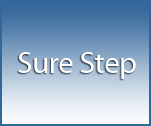 Go-Live ChecklistPrepared forProjectPrepared byContributors[Document contributors]If possible, the “Go-live” day should be scheduled for the end of the year, quarter, or month.  It is generally easier from a data conversion and history stand-point to go-live after the legacy system has been reconciled.  The Legacy system refers to the current ERP system, which can include a Microsoft Dynamics solution being optimized or upgraded, and will be replaced by the Microsoft Dynamics solution.  This check list is a generic guideline for going live on a Microsoft Dynamics solution.  Project and/or product specific modifications to this checklist may be necessary.Preparation for go-live:Finalize Microsoft Dynamics Solution setupMake a hard copy (tape) backup of Microsoft Dynamics solution environment Export all of the Microsoft Dynamics solution setup files, if applicable.Create backup copies of the Microsoft Dynamics solution databases, if applicable.Perform test conversion/upgrade of dataTrain end usersConversion of financial data:Verify data in the legacy systemPrint applicable reports from the legacy systemExtract data from the legacy systemConvert financial dataVerification of financial data in Microsoft Dynamics:Print financial reports in Microsoft DynamicsGeneral ledger trial balance for each period and yearAR Balances/AgingAP Balances/AgingPayroll dataInventory Valuation reportOpen Sales Orders Open Purchase OrdersOpen Production Orders Validate new system financial reports against legacy system reports.Verify other applicable data in the Microsoft Dynamics systemInventory QuantitiesProject Balances and BudgetsBill of Material structure.Human Resources (HR) benefits and deductionsEtc…Going liveMake a hard copy (tape) backup of the Microsoft Dynamics solutionCreate a complete backup of the Microsoft Dynamics solution databasesExport all of the Microsoft Dynamics solution setup files, if applicable.Verify adequacy of the Database Maintenance PlanValidate replication functionality, if applicable.Close General ledgerComplete final setupFINANCIAL DATA CONVERSION WORKSHEETCompany NameConversion DateAuthorized employeeReconcile each module to the General ledger and to the legacy systemReconcile each module to the General ledger and to the legacy systemReconcile each module to the General ledger and to the legacy systemReconcile each module to the General ledger and to the legacy systemLegacy SystemMicrosoft DynamicsDeltaAccounts receivable moduleOpen invoice balance(Aged Balance Report)Accounts receivable ledger account balanceAccount # ____________Accounts receivable balanced to General ledger:Accounts payable moduleOpen invoice balance(Aged Balance Report)Accounts payable ledger account balanceAccount # ____________Accounts payable balanced to General ledger:Inventory moduleValue of all InventoryLedger account balances for Inventory accountsAccount # ___________Account # ___________Account # ___________Inventory module balanced to General Ledger:General ledger moduleTrial balance is in balanceFinancial statements correctOther modules: Enter descriptions and values for any other financial data that is converted. Other modules: Enter descriptions and values for any other financial data that is converted. Other modules: Enter descriptions and values for any other financial data that is converted. Other modules: Enter descriptions and values for any other financial data that is converted. Open Sales ordersOpen purchase ordersOpen production ordersPayroll BalancesPayroll Pay RatesSIGNATURE OF AUTHORIZED EMPLOYEEDate: 